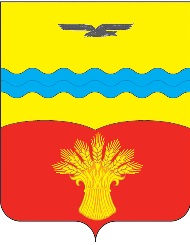 РОССИЙСКАЯ  ФЕДЕРАЦИЯАдминистрациямуниципального образования Подольский сельсоветКрасногвардейского района Оренбургской областиПРОТОКОЛпубличных слушаний по Проекту планировки и проекту межевания территории «Обустройство скважин Южно-Мохового месторождения» в Подольском и Пушкинском сельсоветах Красногвардейского района Оренбургской области13.05.2019 г.			                                               с. ПодольскМесто проведения: Оренбургская область, Красногвардейский район, с. Подольск, ул. Юбилейная,48, кабинет № 19 (актовый зал).Время проведения: 1 часов 00 минут.		    	                           Присутствовали всего 10 человек.Основание для проведения публичных слушаний: Конституция Российской Федерации, Градостроительный кодекс Российской Федерации, Федеральный закон от  года № 191-ФЗ «О введении в действие Градостроительного кодекса РФ», Федеральный закон от  года № 131-ФЗ «Об общих принципах организации местного самоуправления в Российской Федерации», Постановление Администрации Красногвардейского района Оренбургской области от 29.03.2019 г.№318-п «О подготовке документации по планировке территории "Обустройство скважин Южно-Мохового месторождения" в Подольском и Пушкинском сельсоветах Красногвардейского района Оренбургской области, Постановление Администрации муниципального образования Подольский сельсовет Красногвардейского района от 01.04.2019 г. №31-п «О назначении публичных слушаний по Проекту планировки и проекту межевания территории "Обустройство скважин Южно-Мохового месторождения" в Подольском и Пушкинском сельсоветах Красногвардейского района Оренбургской области.Председательствующий – Алябьев К.А. глава муниципального образования Подольский сельсовет Красногвардейского района Оренбургской области;Секретарь слушаний – А.В. Шумкина ведущий специалист-юрист администрации Подольского сельсовета.Инициатор публичных слушаний: ИП Похлебухин А.А. в интересах ООО «Геопрогресс».Разработчик: ИП Похлебухин А.А.                             Способ информирования общественности: Информационное объявление о проведении публичных слушаний было официально обнародовано на информационном стенде по адресу: Оренбургская область, Красногвардейский район, с. Подольск, ул. Юбилейная 48 и размещено на официальном сайте Подольского сельсовета                                                                                                                                                                                                                                                        http://podolsk 56 .ru, а правообладатели земельных участков и объектов капитального строительства, расположенных на указанной территории,  законные интересы которых могут быть нарушены в связи с реализацией таких проектов, были извещены под роспись.     С материалами  проекта планировки и проекта межевания территории "Обустройство скважин Южно-Мохового месторождения" в Подольском и Пушкинском сельсоветах Красногвардейского района Оренбургской области все желающие могли ознакомиться в администрации муниципального образования Подольский сельсовет Красногвардейского района Оренбургской области по адресу: Оренбургская область, Красногвардейский район, с. Подольск, ул. Юбилейная, 48, кабинет №9.ПОВЕСТКА ДНЯ:           1. Вступительное слово о порядке проведения публичных слушаний по проекту планировки и проекту межевания  территории  "Обустройство скважин Южно-Мохового месторождения" в Подольском и Пушкинском сельсоветах Красногвардейского района Оренбургской области.         2. Доклад разработчика Проекта планировки и проекта межевания территории "Обустройство скважин Южно-Мохового месторождения" в Подольском и Пушкинском сельсоветах Красногвардейского района Оренбургской области – Похлебухин А.А.3. Вопросы, замечания и предложения присутствующих на публичных слушаниях. По предложенному порядку проведения публичных слушаний – замечаний и предложений от участников слушаний не поступило. 1. СЛУШАЛИ: Алябьева К.А. – главу муниципального образования Подольский сельсовет, который огласил предмет слушаний – рассмотрение проекта планировки и проекта межевания территории "Обустройство скважин Южно-Мохового месторождения" в Подольском и Пушкинском сельсоветах Красногвардейского района Оренбургской области. 2. СЛУШАЛИ: Похлебухина А.А.: Проект планировки и проект межевания территории "Обустройство скважин Южно-Мохового месторождения" в Подольском и Пушкинском сельсоветах Красногвардейского района Оренбургской области.Целями и задачами проекта планировки территории, совмещенного с проектом межевания территории являются: обеспечение устойчивого развития территории, выделения элементов планировочной структуры, установления границ земельных участков, предназначенных для строительства и размещения линейных объектов.При разработке проекта были выявлены территории, занятые вышеуказанным линейным  объектом, территории  охранных зон, устанавливаемых на основании действующего законодательства, указание  существующих и проектируемых объектов, выявлены объекты, расположенные на прилегающей территории, охранные зоны которых «накладываются» на охранные зоны проектируемых линейных объектов, а также иные существующие объекты, для функционирования которых устанавливаются ограничения на использование земельных участков в границах охранных зон проектируемых объектов, нанесены границы земельных участков,  в том числе границы земельных участков, на которых расположены линейные объекты.        По земельным участкам, поставленным на кадастровый учет, указываются кадастровые номера.         3. ПРЕДЛОЖЕНИЯ И ЗАМЕЧАНИЯ:  Ведущий специалист отдела архитектуры и градостроительства администрации Красногвардейского района Тихонова Л.Н. пояснила, что имеются следующие замечания по обсуждаемому проекту:Замечания   на  Проект планировки и проект межевания территории «Обустройство скважин Южно-Мохового месторождения» в  Подольском и Пушкинском сельсоветах Красногвардейского района Оренбургской областиМатериалы  по  обоснованию.Пояснительная  записка.1.  Стр.7. Словосочетание  «Данным проектом планировки  и проектом  межевания утверждаются проектируемые объекты….»  неверно,  согласно  п.1 ст.42  Градостроительного  кодекса «Подготовка проектов планировки территории осуществляется для выделения элементов планировочной структуры, установления границ территорий общего пользования, границ зон планируемого размещения объектов капитального строительства, определения характеристик и очередности планируемого развития территории».Выберите,  что  относится к   Вашему  проекту  и  укажите  в  тексте.2.  Стр.7.  Если  у  Вас  проект  планировки  линейного  объекта,  то  «площадных  объектов»  в  нем  не  должно  быть,  замените словосочетание  «Площадные  объекты»  на  площадки  под  существующие  скважины,  площадки под АГЗУ,  ТП,  которые  технологически  связанны  с  проектируемым  линейным  объектом. 3.  Для  определения границ зон планируемого размещения  объектов скважин, АГЗУ, ТП  добавьте,  что  границы  зон планируемого размещения     АГЗУ  и ТП  определены  в соответствии  с  проектом  полосы  отвода. 4.  Стр.7 Неправильное  выражение «Границы проектирования определены в соответствии с отводами под нефтепроводы и ЛЭП-10 кВ»,  это  не  границы  проектирования,  а  границы зон планируемого размещения  объектов.  (п.2  Постановления  №564  от  12.05.2017г.)  5.  Стр.11.  Добавьте  в  п.2.3  что  границы  зон  планируемого  размещения  объектов  подлежащих  переносу  не  устанавливаются,  в  связи  с  отсутствием  таких  объектов.6.  Стр.  11  пункт  2.4 укажите  что  в  соответствии  с  правилами  землепользования  и  застройки  Подольского  и  Пушкинского  сельсоветов  для  линейных  объектов  предельные  параметры  не  устанавливаются.  Так как  вы  указали,  что  в  соответствии  с  заданием  на  проектирование -  это  неверно.7.  Почему  не  дали  информацию  по  подпункту  «д»  пункта  28  Постановления  №564  от  12.05.2017г.  8.  Стр.  12 пункт  2.6 Вы  пишите «Пересечения границ зон планируемого размещения линейного объекта с водными объектами отсутствуют»,  но   в  соответствии  с  Генеральными  планами  Подольского  и  Пушкинского  сельсоветов  по  границе   этих  сельсоветов  проходит  водный  объект  -  ручей,  с  водоохранной  зоной,  необходимо  указать в  пояснительной  записке  об  этом  пересечении. 9.  Дополнительно следует  учесть,  что согласно п.29   Постановления  №564  от  12.05.2017г.:  «Обязательным приложением к разделу 4 "Материалы по обоснованию проекта планировки территории. Пояснительная записка" являются:а) материалы и результаты инженерных изысканий, используемые при подготовке проекта планировки территории, с приложением документов, подтверждающих соответствие лиц, выполнивших инженерные изыскания, требованиям части 2 статьи 47 Градостроительного кодекса Российской Федерации;б) программа и задание на проведение инженерных изысканий, используемые при подготовке проекта планировки территории;в) исходные данные, используемые при подготовке проекта планировки территории;г) решение о подготовке документации по планировке территории с приложением задания.»Графическая  часть  материалов  по  обоснованию.Схема  использования территории в период подготовки проекта планировки территории10. В  условных  обозначениях имеются границы зон планируемого размещения линейных объектов, устанавливаемые в соответствии с нормами отвода земельных участков для конкретных видов линейных объектов,  а на  чертеже  не  имеются.11. В  условных  обозначениях  границы зон планируемого размещения объектов капитального строительства, установленные ранее утвержденной документацией по планировке территории  обозначены коричневым  цветом,  а на  чертеже  отображены  черным цветом.12. Информацию  о  категории земель в границах территории  и  форм  собственности  сделайте  шрифтом  покрупнее,  т.к.  данный  шрифт  не  читается.13.  В  условных  обозначениях  перепутаны  подписи  в  строчках  4  и  5.Основная  частьПоложение о размещении линейных объектов 14.  Стр.7 и 10. Словосочетание  «Данным проектом планировки  и проектом  межевания утверждаются проектируемые объекты….»  неверно,  откорректируйте согласно  п.1 ст.42  Градостроительного  кодекса.15. Стр.10. Если  у  Вас  проект  планировки  линейного  объекта,  то  «площадных  объектов»  в  нем  не  должно  быть,  замените словосочетание  «Площадные  объекты»  на  площадки  под  существующие  скважины,  площадки под АГЗУ,  ТП,  которые  технологически  связанны  с  проектируемым  линейным  объектом. 16. Для  определения границ зон планируемого размещения  объектов скважин, АГЗУ, ТП  добавьте,  что  границы  зон планируемого размещения     АГЗУ  и ТП  определены  в соответствии  с  проектом  полосы  отвода. 17.  Стр.7 Неправильное  выражение «Границы проектирования определены в соответствии с отводами под нефтепроводы и ЛЭП-10 кВ»,  это  не  границы  проектирования,  а  границы зон планируемого размещения  объектов.  (п.2  Постановления  №564  от  12.05.2017г.)  18. Стр.15.  Добавьте  в  п.2.4  что  границы  зон  планируемого  размещения  объектов  подлежащих  переносу  не  устанавливаются,  в  связи  с  отсутствием  таких  объектов.19.  Стр.  15  пункт  2.5 укажите  что  в  соответствии  с  правилами  землепользования  и  застройки  Подольского  и  Пушкинского  сельсоветов  для  линейных  объектов  предельные  параметры  не  устанавливаются.  Так как  вы  указали,  что  в  соответствии  с  заданием  на  проектирование -  это  неверно.Чертеж границ зон планируемого размещения линейных объектов20.  В  условных  обозначениях  имеется  существующий  нефтепровод,  а  на  чертеже  не  отображен.Чертеж красных линий21. В  условных  обозначениях  имеются  существующие,  ранее  установленные  красные  линии,  а  на  чертеже  не  отображены.22. В  условных  обозначениях  имеется  существующий  нефтепровод,  а  на  чертеже  не  отображен.     Результатами публичных слушаний является решение:1.Признать публичные слушания по проекту планировки и проекту межевания территории "Обустройство скважин Южно-Мохового месторождения" в Подольском и Пушкинском сельсоветах Красногвардейского района Оренбургской области состоявшимися.2. Направить проект планировки и проект межевания  территории  "Обустройство скважин Южно-Мохового месторождения" в Подольском и Пушкинском сельсоветах Красногвардейского района Оренбургской области на доработку и при подготовки проекта к утверждению учесть выше перечисленные замечания.Председатель слушаний                                                                       К.А. АлябьевСекретарь слушаний                                                                            А.В. Шумкина